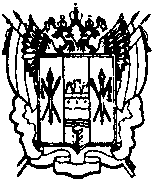 СОБРАНИЕ ДЕПУТАТОВ ЦИМЛЯНСКОГО РАЙОНАРОСТОВСКОЙ ОБЛАСТИ 26.02.2018                                  РЕШЕНИЕ № 123                           г. ЦимлянскОб утверждении отчета о выполнении  программы приватизации муниципального имущества  муниципального образования «Цимлянский район» за 2017 годВ соответствии с Федеральным законом от 21.12.2001г. № 178-ФЗ «О приватизации государственного и муниципального имущества», Собрание депутатов Цимлянского района,РЕШИЛО:1. Утвердить отчет о выполнении программы приватизации муниципального имущества муниципального образования «Цимлянский район» за 2017 год, согласно приложению.	2. Настоящее решение вступает в силу со дня его официального опубликования.Приложение к решениюСобрания депутатов Цимлянского районаот  26.02.2018 № 123  Отчет о выполнении программы приватизации муниципального имуществамуниципального образования «Цимлянский район» за 2017 годЗаместитель председателя Собрания депутатов Цимлянского района Н.Н. Капканов№ п/пНаименование имуществаСпособ приватизацииЦена сделки(рублей)12341Автобус ПАЗ-32054, 2011 года выпуска, идентификационный номер (VIN) Х1М3205Н0В0000946, модель, № двигателя 523400 А1009178, кузов № Х1М3205Н0В0000946, цвет кузова – белыйПродажа на открытом аукционе157441,202Автобус ПАЗ 32053-70, 2006 года выпуска, идентификационный номер  (VIN) Х1М3205ЕХ60010746, кузов № Х1М3205ЕХ60010746, модель № двигателя 523400 61026891, цвет кузова – желтыйПродажа посредством публичного предложения64587,003Автомобиль ГАЗ 31105, 2004 года выпуска, идентификационный номер (VIN) XTH31105041227758, модель, № двигателя *40620D*43078415*, кузов (кабина, прицеп) 31105040017595, цвет кузова (кабины, прицепа) - буранПродажа посредством публичного предложения33076,504Автобус КАВЗ 397653, 2007 года выпуска, идентификационный номер (VIN) Х1Е39765370042907, модель, № двигателя 51300К 71019593, кузов № 39765370042907, цвет кузова – золотисто-желтыйПродажа посредством публичного предложения57539,005Нежилое здание, общей площадью 153 кв.м. С правом на недвижимое имущество победитель аукциона приобретает право собственности на земельный участок Цимлянский район, х. Черкасский, ул. Центральная, 24Продажа посредством публичного предложения289635,006Автобус КАВЗ 397652, 2002 года выпуска, идентификационный номер  (VIN) Х1Е39765220034087, кузов № 20034087, модель № двигателя 51300к 21017720, цвет кузова – золотисто-желтыйПродажа без объявления цены65000,007Автобус ПАЗ 32050R, 2000 года выпуска, идентификационный номер (VIN) Х1М32050RY0004153, модель № двигателя ЗМЗ523400, Y1020497, шасси (рама) № отсутствует, кузов (прицеп) № Y0004153, цвет – бело-желтый, регистрационный знак Х496АМ 161/rusПродажа без объявления цены12000,008Автомобиль ГАЗ – 3110, 2002 года выпуска, идентификационный номер  (VIN) ХТН31100021124529, модель, № двигателя - *40620D*23070132*, кузов (кабина, прицеп) 31100020522569, цвет – белыйПродажа без объявления цены20200,009Автомобиль ГАЗ 3307, бортовой, регистрационный знак, 1993 года выпуска, модель, № двигателя 0048322/31696, шасси (рама) № - 1438689, цвет – синийПродажа без объявления цены355,0010Автобус ПАЗ 32050R, 2001 года выпуска, модель, № двигателя – ЗМЗ 523400, кузов (прицеп) №10004852, цвет – бело-желПродажа без объявления цены15000,0011ИЖ 2715, 1993 года выпуска, модель, № двигателя – 412 7346110, кузов (прицеп) № 00510822, цвет кузова (кабины) с. бежевый/коричневыйПродажа без объявления цены155,0012Помещение № 1, общей площадью 113,8 кв.м. С правом на недвижимое имущество победитель аукциона приобретает право собственности на земельный участок, Цимлянский район, х. Антонов, ул. Школьная, 7Было выставлено на торги, заявок не поступалоБыло выставлено на торги, заявок не поступало13Здание, общей площадью 78,8 кв.м. С правом на недвижимое имущество победитель аукциона приобретает право собственности на земельный Цимлянский район, х. Ремизов, ул. Детская, 5 участокБыло выставлено на торги, заявок не поступалоБыло выставлено на торги, заявок не поступало14Здание, общей площадью 340,0 кв.м. С правом на недвижимое имущество победитель аукциона приобретает право собственности на земельный участок Ростовская область, Цимлянский район, х. Крутой, ул. Советская, 7аБыло выставлено на торги, заявок не поступалоБыло выставлено на торги, заявок не поступало15Здание, общей площадью 449,7 кв.м. С правом на недвижимое имущество победитель аукциона приобретает право собственности на земельный участок, Ростовская область, Цимлянский район, ст. Маркинская, ул. 40 лет Победы, 37Было выставлено на торги, заявок не поступалоБыло выставлено на торги, заявок не поступалоЗаместитель председателя Собрания депутатов Цимлянского района Н.Н. Капканов